       Formulario de inscripción 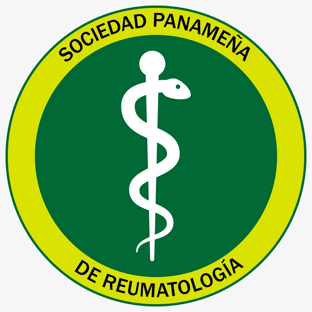 Concurso de Poster           VIII Congreso Nacional de ReumatologíaCategoría:  Caso clínico (2 autores) Trabajo de investigación (Hasta 5 autores)Autores: Residente  EstudianteContacto del autor principal Nombre: 							Institución: 						Teléfono: 						Email: 						Concurso de Póster Congreso Nacional de Reumatología 2024Declaración del autor principalEl autor principal y los co-autores, a través de la firma de este documento, aseguran que los datos presentados en el resumen no han sido publicados en ninguna revista nacional o internacional, ya sea de forma completa o parcial, antes del Congreso Nacional de Reumatología 2024.  Los resúmenes no deben haber sido presentados previamente en una reunión nacional o internacional.  El Comité de revisión del Congreso Nacional de Reumatología, podría considerar resúmenes que se han sido presentados anteriormente en reuniones pequeñas/regionales, pero que no se hayan publicado en una revista y en la condición de que previamente no se haya transferido ningún derecho.Al presentar su resumen, los autores garantizan que han realizado los esfuerzos necesarios para que el trabajo presentado tenga un contenido caracterizado por la rigurosidad científica y que no incluya nada que sea difamatorio u obsceno, o infrinja los derechos de autor de cualquier persona, derecho de privacidad u otros derechos.  Así mismo lo autores garantizan que el trabajo presentado ha cumplido con los requisitos establecidos por la institución donde se realizó el trabajo y ha pasado por el Comité de ética respectivo, en caso de ser necesario.Además de lo antes expresado, comprendo que la decisión final del jurado calificador es inapelable.He leído y estoy de acuerdo con el presente documento,Firma: 						
Nombre del autor principal: 						
Fecha: 						
Título del Caso/Trabajo: 						Colocar resumen aquí. Letral Arial 12. Espacio simple. Hasta 400 palabras. Enviar a: reumaposter@gmail.com 